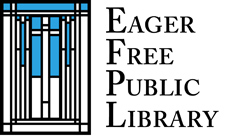 Art PolicyThe Board of Trustees of the Eager Free Public Library supports temporary art exhibits in the Library.  The purpose of this policy is to outline the policies and procedures by which the Eager Free Public Library will accept loaned art for display.Art exhibitions at the library promote cultural appreciation, increase visitation to the Library, and further the Library’s mission to open doors for curious minds by encouraging literacy, inspiring learning, and connecting people.  Furthermore, offering art at the Library creates a number of opportunities for the Library to support the art education programs of the local schools.Loans:The Library may hold temporary art exhibits.  The exhibit shall be suitable for viewing in a public space and should be reflective of the Library and its mission.  In general, no commercial activity will be associated with the exhibit unless it raises funds for the Library.The Library is to be informed of the duration of the display and the manner in which the materials will be displayed.  A loan agreement form must be completed prior to the exhibit.  Great care is to be taken to ensure the materials are displayed in a professional manner.  The Eager Free Public Library does NOT insure art works displayed in the Library during the time the item is on exhibit, in-transit, or stored on Library premises.Art Loan AgreementThe artist/exhibitor grants permission for the Eager Free Public Library to reproduce his/her name, information describing his/her work, representations of his/her work and any other information he/she has provided for the purpose of display, promotion, and publicity.Artist/exhibitor agrees to display, pack, transport, and provide for the return of his/her artwork at his/her own risk and expense.If the artist/exhibitor is not available on site to display, re-pack, or re-transport his/her work, then he/she gives the Eager Free Public Library permission to do so on his/her behalf at his/her own risk and expense.  Works left over 30 days after the loan agreement expires become the property of the Eager Free Public Library.Release of Liability: The Eager Free Public Library shall not be liable for any injury to the artist/exhibitor or for any damage or loss of the artist/exhibitor’s work, equipment or other personal property arising out of the exhibitions/displays.  The artist/exhibitor agrees to assume all risk of damage to or loss of his/her own art from whatever cause.  The artist/exhibitor further agrees to release the Eager Free Public Library, its officers, directors, employees, volunteers, and agents from any and all liabilities and damages to art work and/or people as a result of any part of the exhibit/display.Insurance: The artist/exhibitor shall be solely responsible to insure their work and property.Lender Information:Name__________________________________________________________________Address_________________________________________________________________Phone________________________Email______________________________________Item(s) on loan to the Eager Free Public Library:1. Name of Piece_________________________________________________________Size______________________  Media_____________________  Value_____________2. Name of Piece_________________________________________________________Size______________________  Media_____________________  Value_____________3. Name of Piece_________________________________________________________Size______________________  Media_____________________  Value_____________4. Name of Piece_________________________________________________________Size______________________  Media_____________________  Value_____________5. Name of Piece_________________________________________________________Size______________________  Media_____________________  Value_____________Loan DatesThe artwork(s) shall be on loan for the following dates: beginning on ________________ and ending on ___________________________.I understand and agree to these provisionsLender Signature__________________________________________________________Date_______________________________Library (Borrower) Signature________________________________________________Date_______________________________Revised and adopted by the Eager Free Public Library Board of Trustees on January 31,2023.